Чтение стихотворений А. Плещеева «Весна».Цель: учить внимательно слушать и отвечать на вопросы.Задачи: познакомить со стихотворением, с русской народной сказкой, учить называть признаки года, рассматривать сюжетную картинку и рассказывать о том, что на ней изображено.Уж тает снег, бегут ручьи,
В окно повеяло весною…
Засвищут скоро соловьи,
И лес оденется листвою!Чиста небесная лазурь,
Теплей и ярче солнце стало,
Пора метелей злых и бурь
Опять надолго миновала.И сердце сильно так в груди
Стучит, как будто ждет чего-то,
Как будто счастье впереди
И унесла зима заботы!Все лица весело глядят.
«Весна!»- читаешь в каждом взоре;
И тот, как празднику, ей рад,
Чья жизнь — лишь тяжкий труд и горе.Но резвых деток звонкий смех
И беззаботных птичек пенье
Мне говорят — кто больше всех
Природы любит обновленье!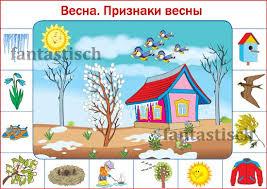 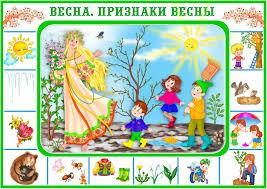 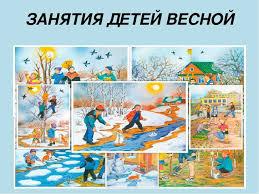 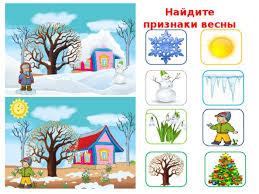 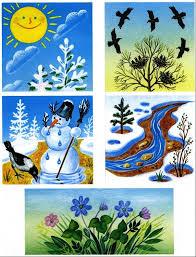 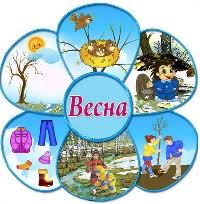 